10 мая 2024 г.	г. Рославль, Бурцева Горадисциплина «ДИСТАНЦИЯ-ПЕШЕХОДНАЯ»Общие условия.Соревнования на дистанции 1 класса проводятся в соответствии с Правилами вида спорта «Спортивный туризм» (далее «Правила»).Уточнения, дополнения и отклонения от «Правил» на данных соревнованиях оговариваются в «Условиях прохождения дистанций», далее «Условиях». Ссылки даны на пункты «Правил».Запрещается нахождение на дистанции представителей и тех участников, которые в этот момент ещё не стартовали или уже финишировали без разрешения ГСК. Просмотр дистанции возможен из смотровой площадки (СП).Оценка нарушений на дистанции проводится по бесштрафовой системе оценки нарушений согласно п. 6.2 - результат участника определяется временем прохождения дистанции с учётом времён отсечек и снятий с этапов.Всё снаряжение участник транспортирует от старта до финиша последовательно через все этапы.За 15 минут до старта участник проходит предстартовую проверку, на которой проверяется качество снаряжения. Участник не выпускается на дистанцию до полного выполнения всех требований, при этом старт не откладывается.Этапы оборудованы входом в РЗ этапа и выходом из РЗ, контрольными линиям, обозначающими границы ОЗ.Дистанция имеет прерывистую маркировку, а в районе этапов - сплошную.На прохождение дистанции устанавливается ОКВ, по истечении которого участник получает снятие с дистанции.В зависимости от прохождения дистанции занятые места распределяются в следующем порядке:- 	участники полностью прошедшие этапы и уложившиеся в ОКВ дистанции;-	участники, имеющие снятия с этапов, но уложившиеся в ОКВ дистанции (более высокое место занимают имеющие меньше снятий с этапов, а при одинаковом количестве снятий - имеющие меньшее время прохождения дистанции).-	участники, не уложившиеся в ОКВ дистанции.10. Сокращения, используемые в Условиях прохождения дистанции см в п. 1.1.1 «Правил».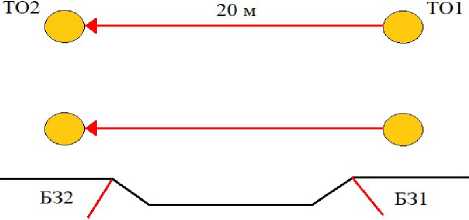 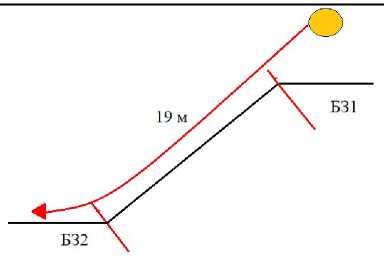 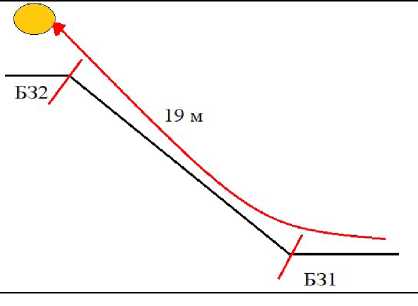 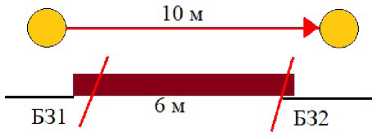 